  Διδακτική πρακτική που  απευθύνεται σε Μαθητές Γ’ Λυκείου1. Η γνωστική περιοχήΑπλή αρμονική ταλάντωση2. Υλοποίηση Διδακτικής ΠρακτικήςΧώρος -ΥποδομέςΗ οργάνωση των ομάδων και η διδασκαλία μπορούν να υλοποιηθούν σε αίθουσα διδασκαλίας  με τη βοήθεια ηλεκτρονικού υπολογιστή, εκτυπωτή και βιντεοπροβολέαΗ χρονική διάρκεια υπολογίζεται σε μια διδακτική ώρα.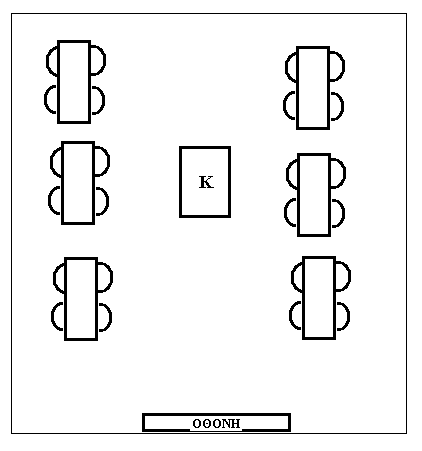 3 Σκοπός & Στόχοι της Διδακτικής ΠρακτικήςΓενικός Σκοπός: Η πειραματική καταγραφή των κινηματικών μεγεθών μιας απλής αρμονικής ταλάντωσης υλικού σημείου, η μελέτη των πειραματικών δεδομένων και η  εξαγωγή από αυτά συμπερασμάτων.Επιμέρους στόχοι:Γνωστικοί: Η μελέτη  της απλής αρμονικής ταλάντωσης από το πειραματικό γράφημα απομάκρυνσης  – χρόνου.Η εύρεση από το γράφημα της περιόδου, του πλάτους και ο υπολογισμός της συχνότητας Ο υπολογισμός της σταθεράς επαναφοράς D που στη συγκεκριμένη περίπτωση είναι ίση με τη σταθερά του ελατηρίου k από το γράφημα δύναμης - απομάκρυνσης. Ο υπολογισμός της ενέργειας ταλάντωσης.             Ικανοτήτων: Η εξοικείωση των μαθητών με την ανάκτηση δεδομένων μιας κίνησης μέσα από ανάλυση βίντεο με το λογισμικό “tracker video analysis”Η απόκτηση δεξιότητας συναρμολόγησης πειραματικών διατάξεων   Στάσεων:Να ενισχύσουν τη μεταξύ τους συνεργασία και να ανταλλάσσουν μεταξύ τους απόψεις4  Περιγραφή Διδακτικής ΠρακτικήςΞεκινάμε με την συναρμολόγηση της πειραματικής διάταξης και την καταγραφή σε βίντεο της ταλάντωσης του σώματος. (Στόχος Ι2, Σ1).Στη συνέχεια περιγράφεται το λογισμικό  tracker στην τάξη. Η περιγραφή μπορεί να γίνει χρησιμοποιώντας κάποια από τα δείγματα video που υπάρχουν στη σελίδα του λογισμικού (Στόχος Ι1). Εκτυπώνουμε το γράφημα απομάκρυνσης – χρόνου και τον μοιράζουμε στις ομάδες για να καταγράψουν τις τιμές της περιόδου, της συχνότητας και της απομάκρυνσης (Στόχοι Γ1, Γ2). Ορίζουμε τις απαραίτητες παραμέτρους και συναρτήσεις ώστε να σχηματίσουμε το γράφημα συνολικής δύναμης – απομάκρυνσης και από αυτό υπολογίζουμε τη σταθερά ταλάντωσης D και την περίοδο Τ. (Στόχος Γ3)Ορίζουμε τις απαραίτητες παραμέτρους και συναρτήσεις ώστε να σχηματίσουμε το γράφημα Ενέργειας – χρόνου (Στόχος Γ4).6 Φύλλο εργασίαςΑναλύστε με το λογισμικό tracker την ταλάντωση του σώματος μάζας m=1kg που έχουμε προσδέσει στην ελεύθερη άκρη του κατακόρυφου ελαστικού ελατηρίου. Από το γράφημα απομάκρυνσης – χρόνου που κατέγραψε το λογισμικό tracker βρείτε την περίοδο και το πλάτος  της ταλάντωσης T=…………..s                           A=……………m Και υπολογίστε τη συχνότητα       f=………….HzΜε το λογισμικό tracker δημιουργήστε το γράφημα συνισταμένης δύναμης - απομάκρυνσης και από την κλίση της καμπύλης προσέγγισης βρείτε τη σταθερά επαναφοράς  D της ταλάντωσηςD= …………N/mΥπολογίστε την περίοδο Τ της ταλάντωσης από τον παρακάτω τύποΣυγκρίνετε το αποτέλεσμα με αυτό του ερωτήματος 1................................................................................................................................................Με το λογισμικό tracker δημιουργήστε το γράφημα ενέργειας – χρόνου. Σχολιάστε τη μορφή του και προσπαθήστε να αιτιολογήσετε τις διαφορές από τη θεωρητική καμπύλη.………………………………………………………………………………………………………………………………………………………………………………………………Συναρμολογήστε την διάταξη του διπλανού σχήματος. Θέστε το σώμα που είναι προσδεμένο στο κάτω άκρο του ελατηρίου σε ταλάντωση. Καταγράψτε την ταλάντωση σε video.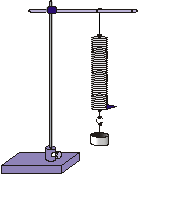 